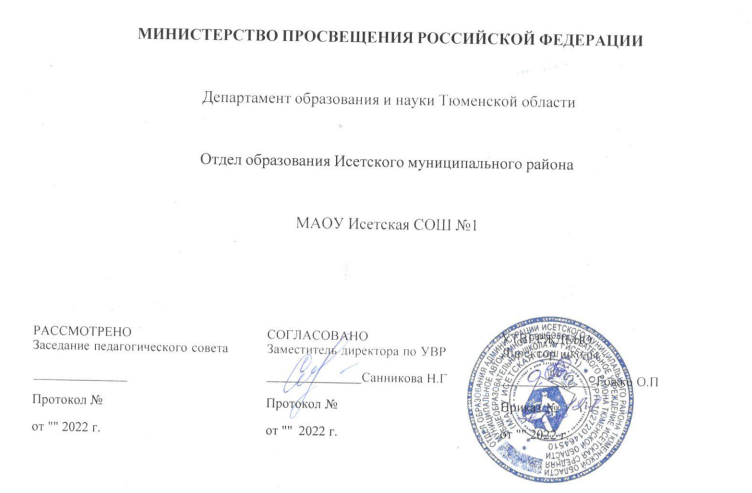 РАБОЧАЯ ПРОГРАММА (ID 4865589)учебного предмета«Русский язык»для 7 класса основного общего образования на 2022-2023 учебный годс. Минино 2022Рабочая программа по русскому языку на уровне основного общего образования подготовлена на основе Федерального государственного образовательного стандарта основного общего образования (Приказ Минпросвещения России от 31 05 2021 г № 287, зарегистрирован Министерством юстиции Российской Федерации 05 07 2021 г , рег номер — 64101) (далее — ФГОС ООО), Концепции преподавания русского языка и литературы в Российской Федерации (утверждена распоряжением Правительства Российской Федерации от 9 апреля 2016 г № 637-р), Примерной программы воспитания, с учётом распределённых по классам проверяемых требований к результатам освоения Основной образовательной программы основного общего образования.ПОЯСНИТЕЛЬНАЯ ЗАПИСКАЛичностные и метапредметные результаты представлены с учётом особенностей преподавания русского языка в основной общеобразовательной школе с учётом методических традиций построения школьного курса русского языка, реализованных в большей части входящих в Федеральный перечень УМК по русскому языку.ОБЩАЯ ХАРАКТЕРИСТИКА УЧЕБНОГО ПРЕДМЕТА «РУССКИЙ ЯЗЫК»Русский язык — государственный язык Российской Федерации, язык межнационального общения народов России, национальный язык русского народа. Как государственный язык и язык межнационального общения русский язык является средством коммуникации всех народов Российской Федерации, основой их социально-экономической, культурной и духовной консолидации.Высокая функциональная значимость русского языка и выполнение им функций государственного языка и языка межнационального общения важны для каждого жителя России, независимо от места его проживания и этнической принадлежности Знание русского языка и владение им в разных формах его существования и функциональных разновидностях, понимание его стилистических особенностей и выразительных возможностей, умение правильно и эффективно использовать русский язык в различных сферах и ситуациях общения определяют успешность социализации личности и возможности её самореализации в различных жизненно важных для человека областях.Русский язык, выполняя свои базовые функции общения и выражения мысли, обеспечивает межличностное и социальное взаимодействие людей, участвует в формировании сознания, самосознания и мировоззрения личности, является важнейшим средством хранения и передачи информации, культурных традиций, истории русского и других народов России.Обучение русскому языку в школе направлено на совершенствование нравственной и коммуникативной культуры ученика, развитие его интеллектуальных и творческих способностей, мышления, памяти и воображения, навыков самостоятельной учебной деятельности, самообразования.Содержание обучения русскому языку ориентировано также на развитие функциональной грамотности как интегративного умения человека читать, понимать тексты, использовать информацию текстов разных форматов, оценивать её, размышлять о ней, чтобы достигать своих целей, расширять свои знания и возможности, участвовать в социальной жизни Речевая и текстовая деятельность является системообразующей доминантой школьного курса русского языка Соответствующие умения и навыки представлены в перечне метапредметных и предметных результатов обучения, в содержании обучения (разделы «Язык и речь», «Текст», «Функциональные разновидности языка»).ЦЕЛИ ИЗУЧЕНИЯ УЧЕБНОГО ПРЕДМЕТА «РУССКИЙ ЯЗЫК»Целями изучения русского языка по программам основного общего образования являются:осознание и проявление общероссийской гражданственности, патриотизма, уважения к русскому языку как государственному языку Российской Федерации и языку межнационального общения; проявление сознательного отношения к языку как к общероссийской ценности, форме выражения и хранения духовного богатства русского и других народов России, как к средству общения и получения знаний в разных сферах человеческой деятельности; проявление уважения к общероссийской и русской культуре, к культуре и языкам всех народов Российской Федерации;овладение русским языком как инструментом личностного развития, инструментом формирования социальных взаимоотношений, инструментом преобразования мира;овладение знаниями о русском языке, его устройстве и закономерностях функционирования, о стилистических ресурсах русского языка; практическое овладение нормами русского литературного языка и речевого этикета; обогащение активного и потенциального словарного запаса и использование в собственной речевой практике разнообразных грамматических средств; совершенствование орфографической и пунктуационной грамотности; воспитание стремления к речевому самосовершенствованию;совершенствование речевой деятельности, коммуникативных умений, обеспечивающих эффективное взаимодействие с окружающими людьми в ситуациях формального и неформального межличностного и межкультурного общения; овладение русским языком как средством получения различной информации, в том числе знаний по разным учебным предметам;совершенствование мыслительной деятельности, развитие универсальных интеллектуальных умений сравнения, анализа, синтеза, абстрагирования, обобщения, классификации, установления определённых закономерностей и правил, конкретизации и т. п. в процессе изучения русского языка;развитие функциональной грамотности: умений осуществлять информационный поиск, извлекать и преобразовывать необходимую информацию, интерпретировать, понимать и использовать тексты разных форматов (сплошной, несплошной текст, инфографика и др.); освоение стратегий и тактик информационно-смысловой переработки текста, овладение способами понимания текста, его назначения, общего смысла, коммуникативного намерения автора; логической структуры, роли языковых средств.МЕСТО УЧЕБНОГО ПРЕДМЕТА «РУССКИЙ ЯЗЫК» В УЧЕБНОМ ПЛАНЕВ соответствии с Федеральным государственным образовательным стандартом основного общего образования учебный предмет «Русский язык» входит в предметную область «Русский язык и литература» и является обязательным для изучения.Содержание учебного предмета «Русский язык», представленное в рабочей программе, соответствует ФГОС ООО, Примерной основной образовательной программе основного общего образования.Учебным планом на изучение русского языка в 7 классе отводится - 136 ч (4 ч в неделю).СОДЕРЖАНИЕ УЧЕБНОГО ПРЕДМЕТАОбщие сведения о языкеРусский язык как развивающееся явление. Взаимосвязь языка, культуры и истории народа.Язык и речьМонолог-описание, монолог-рассуждение, монолог-повествование.Виды диалога: побуждение к действию, обмен мнениями, запрос информации, сообщение информации.ТекстТекст как речевое произведение. Основные признаки текста (обобщение). Структура текста. Абзац.Информационная переработка текста: план текста (простой, сложный; назывной, вопросный, тезисный); главная и второстепенная информация текста.Способы и средства связи предложений в тексте (обобщение).Языковые средства выразительности в тексте: фонетические (звукопись), словообразовательные, лексические (обобщение).Рассуждение как функционально-смысловой тип речи. Структурные особенности текста-рассуждения.Смысловой анализ текста: его композиционных особенностей, микротем и абзацев, способов и средств связи предложений в тексте; использование языковых средств выразительности (в рамках изученного).Функциональные разновидности языкаПонятие о функциональных разновидностях языка: разговорная речь, функциональные стили (научный, публицистический, официально-деловой), язык художественной литературы.Публицистический стиль. Сфера употребления, функции, языковые особенности. Жанры публицистического стиля (репортаж, заметка, интервью).Употребление языковых средств выразительности в текстах публицистического стиля. Официально-деловой стиль. Сфера употребления, функции, языковые особенности. Инструкция.Система языка Морфология. Культура речиМорфология как раздел науки о языке (обобщение).ПричастиеПричастия как особая группа слов. Признаки глагола и имени прилагательного в причастии. Причастия настоящего и прошедшего времени. Действительные и страдательные причастия.Полные и краткие формы страдательных причастий. Склонение причастий. Причастие в составе словосочетаний. Причастный оборот.Морфологический анализ причастий.Употребление причастия в речи. Созвучные причастия и имена прилагательные (висящий — висячий, горящий — горячий). Употребление причастий с суффиксом -ся. Согласование причастий в словосочетаниях типа прич. + сущ.Ударение в некоторых формах причастий.Правописание падежных окончаний причастий. Правописание гласных в суффиксах причастий. Правописание н и нн в суффиксах причастий и отглагольных имён прилагательных. Правописание окончаний причастий. Слитное и раздельное написание не с причастиями.Знаки препинания в предложениях с причастным оборотом.ДеепричастиеДеепричастия как особая группа слов. Признаки глагола и наречия в деепричастии. Синтаксическая функция деепричастия, роль в речи.Деепричастия совершенного и несовершенного вида. Деепричастие в составе словосочетаний. Деепричастный оборот. Морфологический анализ деепричастий.Постановка ударения в деепричастиях.Правописание гласных в суффиксах деепричастий. Слитное и раздельное написание не с деепричастиями.Правильное построение предложений с одиночными деепричастиями и деепричастными оборотами. Знаки препинания в предложениях с одиночным деепричастием и деепричастным оборотом.НаречиеОбщее грамматическое значение наречий.Разряды наречий по значению. Простая и составная формы сравнительной и превосходной степеней сравнения наречий.Словообразование наречий. Синтаксические свойства наречий. Морфологический анализ наречий.Нормы постановки ударения в наречиях, нормы произношения наречий. Нормы образования степеней сравнения наречий.Роль наречий в тексте.Правописание наречий: слитное, раздельное, дефисное написание; слитное и раздельное написание не с наречиями; н и нн в наречиях на -о (-е); правописание суффиксов -а и -о наречий с приставками из-, до-, с-, в-, на-, за-; употребление ь после шипящих на конце наречий; правописание суффиксов наречий -о и -е после шипящих.Слова категории состоянияВопрос о словах категории состояния в системе частей речи.Общее грамматическое значение, морфологические признаки и синтаксическая функция слов категории состояния. Роль слов категории состояния в речи.Служебные части речиОбщая характеристика служебных частей речи. Отличие самостоятельных частей речи от служебных.ПредлогПредлог как служебная часть речи. Грамматические функции предлогов.Разряды предлогов по происхождению: предлоги производные и непроизводные. Разряды предлогов по строению: предлоги простые и составные.Морфологический анализ предлогов.Употребление предлогов в речи в соответствии с их значением и стилистическими особенностями.Нормы употребления имён существительных и местоимений с предлогами. Правильное использование предлогов из — с, в — на. Правильное образование предложно-падежных форм с предлогами по, благодаря, согласно, вопреки, наперерез.Правописание производных предлогов.СоюзСоюз как служебная часть речи. Союз как средство связи однородных членов предложения и частей сложного предложения.Разряды союзов по строению: простые и составные. Правописание составных союзов. Разрядысоюзов по значению: сочинительные и подчинительные. Одиночные, двойные и повторяющиеся сочинительные союзы.Морфологический анализ союзов.Роль союзов в тексте. Употребление союзов в речи в соответствии с их значением и стилистическими особенностями. Использование союзов как средства связи предложений и частей текста.Правописание союзов.Знаки препинания в сложных союзных предложениях. Знаки препинания в предложениях с союзоми, связывающим однородные члены и части сложного предложения.ЧастицаЧастица как служебная часть речи.Разряды частиц по значению и употреблению: формообразующие, отрицательные, модальные. Роль частиц в передаче различных оттенков значения в слове и тексте, в образовании форм глагола.Употребление частиц в предложении и тексте в соответствии с их значением и стилистической окраской. Интонационные особенности предложений с частицами.Морфологический анализ частиц.Смысловые различия частиц не и ни. Использование частиц не и ни в письменной речи. Различение приставки не- и частицы не. Слитное и раздельное написание не с разными частями речи (обобщение). Правописание частиц бы, ли, же с другими словами. Дефисное написание частиц -то,-таки, -ка.Междометия и звукоподражательные словаМеждометия как особая группа слов.Разряды междометий по значению (выражающие чувства, побуждающие к действию, этикетные междометия); междометия производные и непроизводные.Морфологический анализ междометий. Звукоподражательные слова.Использование междометий и звукоподражательных слов в разговорной и художественной речи как средства создания экспрессии. Интонационное и пунктуационное выделение междометий и звукоподражательных слов в предложении.Омонимия слов разных частей речи. Грамматическая омонимия. Использование грамматических омонимов в речи.ПЛАНИРУЕМЫЕ ОБРАЗОВАТЕЛЬНЫЕ РЕЗУЛЬТАТЫЛИЧНОСТНЫЕ РЕЗУЛЬТАТЫЛичностные результаты освоения Примерной рабочей программы по русскому языку основного общего образования достигаются в единстве учебной и воспитательной деятельности в соответствии с традиционными российскими социокультурными и духовно-нравственными ценностями, принятыми в обществе правилами и нормами поведения и способствуют процессам самопознания, самовоспитания и саморазвития, формирования внутренней позиции личности.Личностные результаты освоения Примерной рабочей программы по русскому языку для основного общего образования должны отражать готовность обучающихся руководствоваться системой позитивных ценностных ориентаций и расширение опыта деятельности на её основе и в процессе реализации основных направлений воспитательной деятельности, в том числе в части:Гражданского воспитания:готовность к выполнению обязанностей гражданина и реализации его прав, уважение прав, свобод и законных интересов других людей; активное участие в жизни семьи, образовательной организации, местного сообщества, родного края, страны, в том числе в сопоставлении с ситуациями, отражёнными в литературных произведениях, написанных на русском языке; неприятие любых форм экстремизма, дискриминации; понимание роли различных социальных институтов в жизни человека; представление об основных правах, свободах и обязанностях гражданина, социальных нормах и правилах межличностных отношений в поликультурном и многоконфессиональном обществе, формируемое в том числе на основе примеров из литературных произведений, написанных на русском языке; готовность к разнообразной совместной деятельности, стремлениек взаимопониманию и взаимопомощи; активное участие в школьном самоуправлении; готовность к участию в гуманитарной деятельности (помощь людям, нуждающимся в ней; волонтёрство).Патриотического воспитания:осознание российской гражданской идентичности в поликультурном и многоконфессиональном обществе, понимание роли русского языка как государственного языка Российской Федерации и языка межнационального общения народов России; проявление интереса к познанию русского языка, к истории и культуре Российской Федерации, культуре своего края, народов России в контексте учебного предмета «Русский язык»; ценностное отношение к русскому языку, к достижениям своей Родины — России, к науке, искусству, боевым подвигам и трудовым достижениям народа, в том числе отражённым в художественных произведениях; уважение к символам России, государственным праздникам, историческому и природному наследию и памятникам, традициям разных народов, проживающих в родной стране.Духовно-нравственного воспитания:ориентация на моральные ценности и нормы в ситуациях нравственного выбора; готовность оценивать своё поведение, в том числе речевое, и поступки, а также поведение и поступки других людей с позиции нравственных и правовых нормс учётом осознания последствий поступков; активное неприятие асоциальных поступков; свобода и ответственностьличности в условиях индивидуального и общественного пространства.Эстетического воспитания:восприимчивость к разным видам искусства, традициям и творчеству своего и других народов; понимание эмоционального воздействия искусства; осознание важности художественной культуры как средства коммуникации и самовыражения; осознание важности русского языка как средства коммуникации и самовыражения; понимание ценности отечественного и мирового искусства, роли этнических культурных традиций и народного творчества; стремление к самовыражению в разныхвидах искусства.Физического воспитания, формирования культуры здоровья и эмоционального благополучия:осознание ценности жизни с опорой на собственный жизненный и читательский опыт; ответственное отношение к своему здоровью и установка на здоровый образ жизни (здоровое питание, соблюдение гигиенических правил, сбалансированный режим занятий и отдыха, регулярная физическая активность); осознание последствий и неприятие вредных привычек (употребление алкоголя, наркотиков, курение) и иных форм вреда для физического и психического здоровья; соблюдение правил безопасности, в том числе навыки безопасного поведения в интернет-средев процессе школьного языкового образования; способность адаптироваться к стрессовым ситуациям и меняющимся социальным, информационным и природным условиям, в том числе осмысляя собственный опыт и выстраивая дальнейшие цели;умение принимать себя и других, не осуждая;умение осознавать своё эмоциональное состояние и эмоциональное состояние других, использовать адекватные языковые средства для выражения своего состояния, в том числе опираясь на примеры из литературных произведений, написанных на русском языке; сформированность навыков рефлексии, признание своего права на ошибку и такого же права другого человека.Трудового воспитания:установка на активное участие в решении практических задач (в рамках семьи, школы, города, края) технологической и социальной направленности, способность инициировать, планировать и самостоятельно выполнять такого рода деятельность;интерес к практическому изучению профессий и труда различного рода, в том числе на основе применения изучаемого предметного знания и ознакомления с деятельностью филологов, журналистов, писателей; уважение к труду и результатам трудовой деятельности; осознанный выбор и построение индивидуальной траектории образования и жизненных планов с учётом личных и общественных интересов и потребностей; умение рассказать о своих планах на будущее.Экологического воспитания:ориентация на применение знаний из области социальных и естественных наук для решения задач в области окружающей среды, планирования поступков и оценки их возможных последствий для окружающей среды; умение точно, логично выражать свою точку зрения на экологические проблемы;повышение уровня экологической культуры, осознание глобального характера экологических проблем и путей их решения; активное неприятие действий, приносящих вред окружающей среде, в том числе сформированное при знакомстве с литературными произведениями, поднимающими экологические проблемы; активное неприятие действий, приносящих вред окружающей среде; осознание своей роли как гражданина и потребителя в условиях взаимосвязи природной, технологической и социальной сред; готовность к участию в практической деятельности экологической направленности.Ценности научного познания:ориентация в деятельности на современную систему научных представлений об основных закономерностях развития человека, природы и общества, взаимосвязях человека с природной и социальной средой; закономерностях развития языка; овладение языковой и читательской культурой, навыками чтения как средства познания мира; овладение основными навыками исследовательской деятельности с учётом специфики школьного языкового образования; установка на осмысление опыта, наблюдений, поступков и стремление совершенствовать пути достижения индивидуального и коллективного благополучия.Адаптации обучающегося к изменяющимся условиям социальной и природной среды:освоение обучающимися социального опыта, основных социальных ролей, норм и правилобщественного поведения, форм социальной жизни в группах и сообществах, включая семью, группы, сформированные по профессиональной деятельности, а также в рамках социального взаимодействия с людьми из другой культурной среды;потребность во взаимодействии в условиях неопределённости, открытость опыту и знаниям других; потребность в действии в условиях неопределённости, в повышении уровня своей компетентности через практическую деятельность, в том числе умение учиться у других людей, получать в совместной деятельности новые знания, навыки и компетенции из опыта других; необходимость в формировании новых знаний, умений связывать образы, формулировать идеи, понятия, гипотезы об объектах и явлениях, в том числе ранее неизвестных, осознание дефицита собственных знаний и компетенций, планирование своего развития; умение оперировать основными понятиями, терминами и представлениями в области концепции устойчивого развития, анализировать и выявлять взаимосвязь природы, общества и экономики, оценивать свои действия с учётом влияния на окружающую среду, достижения целей и преодоления вызовов, возможных глобальных последствий;способность осознавать стрессовую ситуацию, оценивать происходящие изменения и их последствия, опираясь на жизненный, речевой и читательский опыт; воспринимать стрессовую ситуацию как вызов, требующий контрмер; оценивать ситуацию стресса, корректировать принимаемые решения и действия; формулировать и оценивать риски и последствия, формировать опыт, уметь находить позитивное в сложившейся ситуации; быть готовым действовать в отсутствие гарантий успеха.МЕТАПРЕДМЕТНЫЕ РЕЗУЛЬТАТЫОвладение универсальными учебными познавательными действиямиБазовые логические действия:выявлять и характеризовать существенные признаки языковых единиц, языковых явлений и процессов;устанавливать существенный признак классификации языковых единиц (явлений), основания для обобщения и сравнения, критерии проводимого анализа; классифицировать языковые единицы по существенному признаку;выявлять закономерности и противоречия в рассматриваемых фактах, данных и наблюдениях; предлагать критерии для выявления закономерностей и противоречий;выявлять дефицит информации текста, необходимой для решения поставленной учебной задачи; выявлять причинно-следственные связи при изучении языковых процессов; делать выводы сиспользованием дедуктивных и индуктивных умозаключений, умозаключений по аналогии, формулировать гипотезы о взаимосвязях;самостоятельно выбирать способ решения учебной задачи при работе с разными типами текстов, разными единицами языка, сравнивая варианты решения и выбирая оптимальный вариант с учётом самостоятельно выделенных критериев.Базовые исследовательские действия:использовать вопросы как исследовательский инструмент познания в языковом образовании; формулировать вопросы, фиксирующие несоответствие между реальным и желательнымсостоянием ситуации, и самостоятельно устанавливать искомое и данное;формировать гипотезу об истинности собственных суждений и суждений других, аргументировать свою позицию, мнение;составлять алгоритм действий и использовать его для решения учебных задач;проводить по самостоятельно составленному плану небольшое исследование по установлению особенностей языковых единиц, процессов, причинно-следственных связей и зависимостей объектов между собой;оценивать на применимость и достоверность информацию, полученную в ходе лингвистического исследования (эксперимента);самостоятельно формулировать обобщения и выводы по результатам проведённого наблюдения, исследования; владеть инструментами оценки достоверности полученных выводов и обобщений;прогнозировать возможное дальнейшее развитие процессов, событий и их последствия в аналогичных или сходных ситуациях, а также выдвигать предположения об их развитии в новых условиях и контекстах.Работа с информацией:применять различные методы, инструменты и запросы при поиске и отборе информации с учётом предложенной учебной задачи и заданных критериев;выбирать, анализировать, интерпретировать, обобщать и систематизировать информацию, представленную в текстах, таблицах, схемах;использовать различные виды аудирования и чтения для оценки текста с точки зрения достоверности и применимости содержащейся в нём информации и усвоения необходимой информации с целью решения учебных задач;использовать смысловое чтение для извлечения, обобщения и систематизации информации из одного или нескольких источников с учётом поставленных целей;находить сходные аргументы (подтверждающие или опровергающие одну и ту же идею, версию) в различных информационных источниках;самостоятельно выбирать оптимальную форму представления информации (текст, презентация, таблица, схема) и иллюстрировать решаемые задачи несложными схемами, диаграммами, иной графикой и их комбинациями в зависимости от коммуникативной установки;оценивать надёжность информации по критериям, предложенным учителем или сформулированным самостоятельно;эффективно запоминать и систематизировать информацию.Овладение универсальными учебными коммуникативными действиямиОбщение:воспринимать и формулировать суждения, выражать эмоции в соответствии с условиями и целями общения; выражать себя (свою точку зрения) в диалогах и дискуссиях, в устной монологической речи и в письменных текстах;распознавать невербальные средства общения, понимать значение социальных знаков; знать и распознавать предпосылки конфликтных ситуаций и смягчать конфликты, вестипереговоры;понимать намерения других, проявлять уважительное отношение к собеседнику и в корректной форме формулировать свои возражения;в ходе диалога/дискуссии задавать вопросы по существу обсуждаемой темы и высказывать идеи, нацеленные на решение задачи и поддержание благожелательности общения;сопоставлять свои суждения с суждениями других участников диалога, обнаруживать различие и сходство позиций;публично представлять результаты проведённого языкового анализа, выполненного лингвистического эксперимента, исследования, проекта;самостоятельно выбирать формат выступления с учётом цели презентации и особенностей аудитории и в соответствии с ним составлять устные и письменные тексты с использованием иллюстративного материала.Совместная деятельность:понимать и использовать преимущества командной и индивидуальной работы при решенииконкретной проблемы, обосновывать необходимость применения групповых форм взаимодействия при решении поставленной задачи;принимать цель совместной деятельности, коллективно строить действия по её достижению: распределять роли, договариваться, обсуждать процесс и результат совместной работы; уметь обобщать мнения нескольких людей, проявлять готовность руководить, выполнять поручения, подчиняться;планировать организацию совместной работы, определять свою роль (с учётом предпочтений и возможностей всех участников взаимодействия), распределять задачи между членами команды, участвовать в групповых формах работы (обсуждения, обмен мнениями, «мозговой штурм» и иные);выполнять свою часть работы, достигать качественный результат по своему направлению и координировать свои действия с действиями других членов команды;оценивать качество своего вклада в общий продукт по критериям, самостоятельно сформулированным участниками взаимодействия; сравнивать результаты с исходной задачей и вклад каждого члена команды в достижение результатов, разделять сферу ответственности и проявлять готовность к представлению отчёта перед группой.Овладение универсальными учебными регулятивными действиямиСамоорганизация:выявлять проблемы для решения в учебных и жизненных ситуациях;ориентироваться в различных подходах к принятию решений (индивидуальное, принятие решения в группе, принятие решения группой);самостоятельно составлять алгоритм решения задачи (или его часть), выбирать способ решения учебной задачи с учётом имеющихся ресурсов и собственных возможностей, аргументировать предлагаемые варианты решений;самостоятельно составлять план действий, вносить необходимые коррективы в ходе его реализации; делать выбор и брать ответственность за решение.Самоконтроль:владеть разными способами самоконтроля (в том числе речевого), самомотивации и рефлексии; давать адекватную оценку учебной ситуации и предлагать план её изменения;предвидеть трудности, которые могут возникнуть при решении учебной задачи, и адаптировать решение к меняющимся обстоятельствам;объяснять причины достижения (недостижения) результата деятельности; понимать причины коммуникативных неудач и уметь предупреждать их, давать оценку приобретённому речевому опыту и корректировать собственную речь с учётом целей и условий общения; оценивать соответствие результата цели и условиям общения.Эмоциональный интеллект:развивать способность управлять собственными эмоциями и эмоциями других;выявлять и анализировать причины эмоций; понимать мотивы и намерения другого человека, анализируя речевую ситуацию; регулировать способ выражения собственных эмоций.Принятие себя и других:осознанно относиться к другому человеку и его мнению; признавать своё и чужое право на ошибку;принимать себя и других, не осуждая; проявлять открытость;осознавать невозможность контролировать всё вокруг.ПРЕДМЕТНЫЕ РЕЗУЛЬТАТЫОбщие сведения о языкеИметь представление о языке как развивающемся явлении.Осознавать взаимосвязь языка, культуры и истории народа (приводить примеры).Язык и речьСоздавать устные монологические высказывания объёмом не менее 7 предложений на основе наблюдений, личных впечатлений, чтения научно-учебной, художественной и научно- популярной литературы (монолог-описание, монолог-рассуждение, монолог-повествование); выступать с научным сообщением.Участвовать в диалоге на лингвистические темы (в рамках изученного) и темы на основе жизненных наблюдений объёмом не менее 5 реплик.Владеть различными видами диалога: диалог — запрос информации, диалог — сообщение информации.Владеть различными видами аудирования (выборочное, ознакомительное, детальное) публицистических текстов различных функционально-смысловых типов речи.Владеть различными видами чтения: просмотровым, ознакомительным, изучающим, поисковым. Устно пересказывать прослушанный или прочитанный текст объёмом не менее 120 слов.Понимать содержание прослушанных и прочитанных публицистических текстов (рассуждение- доказательство, рассуждение-объяснение, рассуждение-размышление) объёмом не менее 230 слов: устно и письменно формулировать тему и главную мысль текста; формулировать вопросы по содержанию текста и отвечать на них; подробно, сжато и выборочно передавать в устной и письменной форме содержание прослушанных публицистических текстов (для подробного изложения объём исходного текста должен составлять не менее 180 слов; для сжатого и выборочного изложения— не менее 200 слов).Осуществлять адекватный выбор языковых средств для создания высказывания в соответствии с целью, темой и коммуникативным замыслом.Соблюдать в устной речи и на письме нормы современного русского литературного языка, в том числе во время списывания текста объёмом 110—120 слов; словарного диктанта объёмом 25—30 слов; диктанта на основе связного текста объёмом 110—120 слов, составленного с учётом ранее изученных правил правописания (в том числе содержащего изученные в течение третьего года обучения орфограммы, пунктограммы и слова с непроверяемыми написаниями); соблюдать на письме правила речевого этикета.ТекстАнализировать текст с точки зрения его соответствия основным признакам; выявлять его структуру, особенности абзацного членения, языковые средства выразительности в тексте: фонетические (звукопись), словообразовательные, лексические.Проводить смысловой анализ текста, его композиционных особенностей, определять количество микротем и абзацев.Выявлять лексические и грамматические средства связи предложений и частей текста.Создавать тексты различных функционально-смысловых типов речи с опорой на жизненный и читательский опыт; на произведения искусства (в том числе сочинения-миниатюры объёмом 6 и более предложений; классные сочинения объёмом не менее 150 слов с учётом стиля и жанра сочинения, характера темы).Владеть умениями информационной переработки текста: составлять план прочитанного текста (простой, сложный; назывной, вопросный, тезисный) с целью дальнейшего воспроизведения содержания текста в устной и письменной форме; выделять главную и второстепенную информацию в тексте; передавать содержание текста с изменением лица рассказчика; использовать способыинформационной переработки текста; извлекать информацию из различных источников, в том числе из лингвистических словарей и справочной литературы, и использовать её в учебной деятельности.Представлять сообщение на заданную тему в виде презентации.Представлять содержание научно-учебного текста в виде таблицы, схемы; представлять содержание таблицы, схемы в виде текста.Редактировать тексты: сопоставлять исходный и отредактированный тексты; редактировать собственные тексты с целью совершенствования их содержания и формы с опорой на знание норм современного русского литературного языка.Функциональные разновидности языкаХарактеризовать функциональные разновидности языка: разговорную речь и функциональные стили (научный, публицистический, официально-деловой), язык художественной литературы.Характеризовать особенности публицистического стиля (в том числе сферу употребления, функции), употребления языковых средств выразительности в текстах публицистического стиля, нормы построения текстов публицистического стиля, особенности жанров (интервью, репортаж, заметка).Создавать тексты публицистического стиля в жанре репортажа, заметки, интервью; оформлять деловые бумаги (инструкция).Владеть нормами построения текстов публицистического стиля.Характеризовать особенности официально-делового стиля (в том числе сферу употребления, функции, языковые особенности), особенности жанра инструкции.Применять знания о функциональных разновидностях языка при выполнении языкового анализа различных видов и в речевой практике.Система языкаРаспознавать изученные орфограммы; проводить орфографический анализ слов; применять знания по орфографии в практике правописания.Использовать знания по морфемике и словообразованию при выполнении языкового анализа различных видов и в практике правописания.Объяснять значения фразеологизмов, пословиц и поговорок, афоризмов, крылатых слов (на основе изученного), в том числе с использованием фразеологических словарей русского языка.Распознавать метафору, олицетворение, эпитет, гиперболу, литоту; понимать их коммуникативное назначение в художественном тексте и использовать в речи как средство выразительности.Характеризовать слово с точки зрения сферы его употребления, происхождения, активного и пассивного запаса и стилистической окраски; проводить лексический анализ слов; применять знания по лексике и фразеологии при выполнении языкового анализа различных видов и в речевой практике.Распознавать омонимию слов разных частей речи; различать лексическую и грамматическую омонимию; понимать особенности употребления омонимов в речи.Использовать грамматические словари и справочники в речевой практике.Морфология. Культура речиРаспознавать причастия и деепричастия, наречия, служебные слова (предлоги, союзы, частицы), междометия, звукоподражательные слова и проводить их морфологический анализ: определять общее грамматическое значение, морфологические признаки, синтаксические функции.ПричастиеХарактеризовать причастия как особую группу слов. Определять признаки глагола и имени прилагательного в причастии.Распознавать причастия настоящего и прошедшего времени, действительные и страдательные причастия. Различать и характеризовать полные и краткие формы страдательных причастий.Склонять причастия.Проводить морфологический анализ причастий, применять это умение в речевой практике.Составлять словосочетания с причастием в роли зависимого слова. Конструировать причастные обороты. Определять роль причастия в предложении.Уместно использовать причастия в речи. Различать созвучные причастия и имена прилагательные (висящий — висячий, горящий — горячий). Правильно употреблять причастия с суффиксом -ся.Правильно устанавливать согласование в словосочетаниях типа прич. + сущ. Правильно ставить ударение в некоторых формах причастий.Применять правила правописания падежных окончаний и суффиксов причастий;н иннв причастиях и отглагольных именах прилагательных; написания гласной перед суффиксом -вш- действительных причастий прошедшего времени, перед суффиксом -нн- страдательных причастий прошедшего времени; написания нес причастиями.Правильно расставлять знаки препинания в предложениях с причастным оборотом.ДеепричастиеХарактеризовать деепричастия как особую группу слов. Определять признаки глагола и наречия в деепричастии.Распознавать деепричастия совершенного и несовершенного вида.Проводить морфологический анализ деепричастий, применять это умение в речевой практике. Конструировать деепричастный оборот. Определять роль деепричастия в предложении.Уместно использовать деепричастия в речи. Правильно ставить ударение в деепричастиях.Применять правила написания гласных в суффиксах деепричастий; правила слитного и раздельного написания не с деепричастиями.Правильно строить предложения с одиночными деепричастиями и деепричастными оборотами.Правильно расставлять знаки препинания в предложениях с одиночным деепричастием и деепричастным оборотом.НаречиеРаспознавать наречия в речи. Определять общее грамматическое значение наречий; различать разряды наречий по значению; характеризовать особенности словообразования наречий, их синтаксических свойств, роли в речи.Проводить морфологический анализ наречий, применять это умение в речевой практике.Соблюдать нормы образования степеней сравнения наречий, произношения наречий, постановки в них ударения.Применять правила слитного, раздельного и дефисного написания наречий; написания ни нн в наречиях на -о и -е; написания суффиксов -а и -о наречий с приставками из-, до-, с-, в-, на-, за-; употребления ьна конце наречий после шипящих; написания суффиксов наречий -ои -е после шипящих; написания е и и в приставках не- и ни- наречий; слитного и раздельного написания нес наречиями.Слова категории состоянияОпределять общее грамматическое значение, морфологические признаки слов категории состояния, характеризовать их синтаксическую функцию и роль в речи.Служебные части речиДавать общую характеристику служебных частей речи; объяснять их отличия от самостоятельных частей речи.ПредлогХарактеризовать предлог как служебную часть речи; различать производные и непроизводныепредлоги, простые и составные предлоги.Употреблять предлоги в речи в соответствии с их значением и стилистическими особенностями; соблюдать нормы правописания производных предлогов.Соблюдать нормы употребления имён существительных и местоимений с предлогами, предлогов из— с,в — на в составе словосочетаний; правила правописания производных предлогов.Проводить морфологический анализ предлогов, применять это умение при выполнении языкового анализа различных видов и в речевой практике.СоюзХарактеризовать союз как служебную часть речи; различать разряды союзов по значению, по строению; объяснять роль союзов в тексте, в том числе как средств связи однородных членов предложения и частей сложного предложения.Употреблять союзы в речи в соответствии с их значением и стилистическими особенностями; соблюдать нормы правописания союзов, постановки знаков препинания в сложных союзных предложениях, постановки знаков препинания в предложениях с союзом и.Проводить морфологический анализ союзов, применять это умение в речевой практике.ЧастицаХарактеризовать частицу как служебную часть речи; различать разряды частиц по значению, по составу; объяснять роль частиц в передаче различных оттенков значения в слове и тексте, в образовании форм глагола; понимать интонационные особенности предложений с частицами.Употреблять частицы в речи в соответствии с их значением и стилистической окраской; соблюдать нормы правописания частиц.Проводить морфологический анализ частиц, применять это умение в речевой практике.Междометия и звукоподражательные словаХарактеризовать междометия как особую группу слов, различать группы междометий по значению; объяснять роль междометий в речи. Характеризовать особенности звукоподражательных слов и их употребление в разговорной речи, в художественной литературе.Проводить морфологический анализ междометий; применять это умение в речевой практике. Соблюдать пунктуационные нормы оформления предложений с междометиями.Различать грамматические омонимы.ТЕМАТИЧЕСКОЕ ПЛАНИРОВАНИЕПОУРОЧНОЕ ПЛАНИРОВАНИЕУЧЕБНО-МЕТОДИЧЕСКОЕ ОБЕСПЕЧЕНИЕ ОБРАЗОВАТЕЛЬНОГО ПРОЦЕССАОБЯЗАТЕЛЬНЫЕ УЧЕБНЫЕ МАТЕРИАЛЫ ДЛЯ УЧЕНИКАБаранов М.Т., Ладыженская Т.А., Тростенцова Л.А. и другие. Русский язык (в 2 частях), 7 класс/ Акционерное общество «Издательство «Просвещение»;Введите свой вариант:МЕТОДИЧЕСКИЕ МАТЕРИАЛЫ ДЛЯ УЧИТЕЛЯНоутбук ПроекторЦИФРОВЫЕ ОБРАЗОВАТЕЛЬНЫЕ РЕСУРСЫ И РЕСУРСЫ СЕТИ ИНТЕРНЕТhttps://resh.edu.ru/МАТЕРИАЛЬНО-ТЕХНИЧЕСКОЕ ОБЕСПЕЧЕНИЕ ОБРАЗОВАТЕЛЬНОГО ПРОЦЕССАУЧЕБНОЕ ОБОРУДОВАНИЕОБОРУДОВАНИЕ ДЛЯ ПРОВЕДЕНИЯ ПРАКТИЧЕСКИХ РАБОТ№ п/пНаименование разделов и тем программыКоличество часовКоличество часовКоличество часовДата изученияВиды деятельностиВиды, формы контроляЭлектронные (цифровые) образовательные ресурсы№ п/пНаименование разделов и тем программывсегоконтрольные работыпрактические работыДата изученияВиды деятельностиВиды, формы контроляЭлектронные (цифровые) образовательные ресурсыРаздел 1. ПОВТОРЕНИЕРаздел 1. ПОВТОРЕНИЕРаздел 1. ПОВТОРЕНИЕРаздел 1. ПОВТОРЕНИЕРаздел 1. ПОВТОРЕНИЕРаздел 1. ПОВТОРЕНИЕРаздел 1. ПОВТОРЕНИЕРаздел 1. ПОВТОРЕНИЕРаздел 1. ПОВТОРЕНИЕ1.1.Повторение пройденного материала411повторение пройденного материалаУстный опрос; диктант;https://resh.edu.ru/Итого по разделу:Итого по разделу:4Раздел 2. ОБЩИЕ СВЕДЕНИЯ О ЯЗЫКЕРаздел 2. ОБЩИЕ СВЕДЕНИЯ О ЯЗЫКЕРаздел 2. ОБЩИЕ СВЕДЕНИЯ О ЯЗЫКЕРаздел 2. ОБЩИЕ СВЕДЕНИЯ О ЯЗЫКЕРаздел 2. ОБЩИЕ СВЕДЕНИЯ О ЯЗЫКЕРаздел 2. ОБЩИЕ СВЕДЕНИЯ О ЯЗЫКЕРаздел 2. ОБЩИЕ СВЕДЕНИЯ О ЯЗЫКЕРаздел 2. ОБЩИЕ СВЕДЕНИЯ О ЯЗЫКЕРаздел 2. ОБЩИЕ СВЕДЕНИЯ О ЯЗЫКЕ2.1.Язык как развивающееся явление100Характеризовать язык как развивающееся явление (в рамках изученного);Понимать взаимосвязь языка, культуры и истории народа, приводить соответствующие примеры;Объяснять причины изменений, происходящих в языке на современном этапе его развития;Устный опрос;https://resh.edu.ru/Итого по разделуИтого по разделу1Раздел 3. ЯЗЫК И РЕЧЬРаздел 3. ЯЗЫК И РЕЧЬРаздел 3. ЯЗЫК И РЕЧЬРаздел 3. ЯЗЫК И РЕЧЬРаздел 3. ЯЗЫК И РЕЧЬРаздел 3. ЯЗЫК И РЕЧЬРаздел 3. ЯЗЫК И РЕЧЬРаздел 3. ЯЗЫК И РЕЧЬРаздел 3. ЯЗЫК И РЕЧЬ3.1.Монолог и его виды100Создавать различные виды монолога на бытовые, научно-учебные (в том числе лингвистические) темы (в течение учебного года);Участвовать в диалогах разных видов: диалоге — запросе информации (ставить и задавать вопрос; уместно использовать разнообразные реплики- стимулы; запрашивать дополнительную информацию); диалоге — сообщении информации (строить информативно значимый текст; мыслить и правильно реализовывать свой замысел; привлекать и удерживать внимание, правильно обращаться к собеседнику) (создание 8 и более реплик) (в течение учебного года);Устный опрос;https://resh.edu.ru/3.2.Диалог и его виды100Создавать различные виды монолога на бытовые, научно-учебные (в том числе лингвистические) темы (в течение учебного года);Участвовать в диалогах разных видов: диалоге — запросе информации (ставить и задавать вопрос; уместно использовать разнообразные реплики- стимулы; запрашивать дополнительную информацию); диалоге — сообщении информации (строить информативно значимый текст; мыслить и правильно реализовывать свой замысел; привлекать и удерживать внимание, правильно обращаться к собеседнику) (создание 8 и более реплик) (в течение учебного года);Устный опрос;https://resh.edu.ru/Итого по разделуИтого по разделу2Раздел 4. ТЕКСТРаздел 4. ТЕКСТРаздел 4. ТЕКСТРаздел 4. ТЕКСТРаздел 4. ТЕКСТРаздел 4. ТЕКСТРаздел 4. ТЕКСТРаздел 4. ТЕКСТРаздел 4. ТЕКСТ4.1.Основные признаки текста (повторение)201Характеризовать текст в аспекте его соответствия требованиям цельности, связности, относительной законченности, композиционных особенностей;Использовать знание требований, предъявляемых к образцовому тексту, в процессе создания собственных относительно законченных устных и письменных высказываний; Выявлять роль языковых средств в создании рассуждения;Письменно подробно пересказывать текст-рассуждение с сохранением его композиционно-речевых особенностей;Создавать рассуждение-доказательство, рассуждение-объяснение, рассуждение- размышление;Анализировать содержание научно-учебного текста и осуществлять его информационную переработку, составлять планы разных видов; Выявлять микротемы текста;Осуществлять абзацное членение текста;Выявлять способы и средства связи предложений в тексте;Устный опрос;https://resh.edu.ru/4.2.Рассуждение как функционально- смысловой тип речи201Характеризовать текст в аспекте его соответствия требованиям цельности, связности, относительной законченности, композиционных особенностей;Использовать знание требований, предъявляемых к образцовому тексту, в процессе создания собственных относительно законченных устных и письменных высказываний; Выявлять роль языковых средств в создании рассуждения;Письменно подробно пересказывать текст-рассуждение с сохранением его композиционно-речевых особенностей;Создавать рассуждение-доказательство, рассуждение-объяснение, рассуждение- размышление;Анализировать содержание научно-учебного текста и осуществлять его информационную переработку, составлять планы разных видов; Выявлять микротемы текста;Осуществлять абзацное членение текста;Выявлять способы и средства связи предложений в тексте;Практическая работа;https://resh.edu.ru/4.3.Информационная переработка текста200Характеризовать текст в аспекте его соответствия требованиям цельности, связности, относительной законченности, композиционных особенностей;Использовать знание требований, предъявляемых к образцовому тексту, в процессе создания собственных относительно законченных устных и письменных высказываний; Выявлять роль языковых средств в создании рассуждения;Письменно подробно пересказывать текст-рассуждение с сохранением его композиционно-речевых особенностей;Создавать рассуждение-доказательство, рассуждение-объяснение, рассуждение- размышление;Анализировать содержание научно-учебного текста и осуществлять его информационную переработку, составлять планы разных видов; Выявлять микротемы текста;Осуществлять абзацное членение текста;Выявлять способы и средства связи предложений в тексте;Устный опрос;https://resh.edu.ru/4.4.Смысловой анализ текста211Характеризовать текст в аспекте его соответствия требованиям цельности, связности, относительной законченности, композиционных особенностей;Использовать знание требований, предъявляемых к образцовому тексту, в процессе создания собственных относительно законченных устных и письменных высказываний; Выявлять роль языковых средств в создании рассуждения;Письменно подробно пересказывать текст-рассуждение с сохранением его композиционно-речевых особенностей;Создавать рассуждение-доказательство, рассуждение-объяснение, рассуждение- размышление;Анализировать содержание научно-учебного текста и осуществлять его информационную переработку, составлять планы разных видов; Выявлять микротемы текста;Осуществлять абзацное членение текста;Выявлять способы и средства связи предложений в тексте;Практическая работа;https://resh.edu.ru/Итого по разделу:Итого по разделу:8Раздел 5. ФУНКЦИОНАЛЬНЫЕ РАЗНОВИДНОСТИ ЯЗЫКАРаздел 5. ФУНКЦИОНАЛЬНЫЕ РАЗНОВИДНОСТИ ЯЗЫКАРаздел 5. ФУНКЦИОНАЛЬНЫЕ РАЗНОВИДНОСТИ ЯЗЫКАРаздел 5. ФУНКЦИОНАЛЬНЫЕ РАЗНОВИДНОСТИ ЯЗЫКАРаздел 5. ФУНКЦИОНАЛЬНЫЕ РАЗНОВИДНОСТИ ЯЗЫКАРаздел 5. ФУНКЦИОНАЛЬНЫЕ РАЗНОВИДНОСТИ ЯЗЫКАРаздел 5. ФУНКЦИОНАЛЬНЫЕ РАЗНОВИДНОСТИ ЯЗЫКАРаздел 5. ФУНКЦИОНАЛЬНЫЕ РАЗНОВИДНОСТИ ЯЗЫКАРаздел 5. ФУНКЦИОНАЛЬНЫЕ РАЗНОВИДНОСТИ ЯЗЫКА5.1.Публицистический стиль300Распознавать тексты публицистического и официально-делового стилей, опираясь на анализ сферы применения, основной задачи, стилевых черт, характерных языковых средств, использованных в тексте;Характеризовать жанрово-стилистические особенности интервью, репортажа, заметки, инструкции;Создавать тексты публицистического стиля: интервью, репортаж, заметку; Использовать текст-инструкцию с учебной задачей;Моделировать текст-инструкцию, опираясь на знание требований к его содержанию и структуре;Устный опрос;https://resh.edu.ru/5.2.Официально деловой стиль301Распознавать тексты публицистического и официально-делового стилей, опираясь на анализ сферы применения, основной задачи, стилевых черт, характерных языковых средств, использованных в тексте;Характеризовать жанрово-стилистические особенности интервью, репортажа, заметки, инструкции;Создавать тексты публицистического стиля: интервью, репортаж, заметку; Использовать текст-инструкцию с учебной задачей;Моделировать текст-инструкцию, опираясь на знание требований к его содержанию и структуре;написание заявление;https://resh.edu.ru/Итого по разделу:Итого по разделу:6Раздел 6. СИСТЕМА ЯЗЫКА: МОРФОЛОГИЯ. КУЛЬТУРА РЕЧИРаздел 6. СИСТЕМА ЯЗЫКА: МОРФОЛОГИЯ. КУЛЬТУРА РЕЧИРаздел 6. СИСТЕМА ЯЗЫКА: МОРФОЛОГИЯ. КУЛЬТУРА РЕЧИРаздел 6. СИСТЕМА ЯЗЫКА: МОРФОЛОГИЯ. КУЛЬТУРА РЕЧИРаздел 6. СИСТЕМА ЯЗЫКА: МОРФОЛОГИЯ. КУЛЬТУРА РЕЧИРаздел 6. СИСТЕМА ЯЗЫКА: МОРФОЛОГИЯ. КУЛЬТУРА РЕЧИРаздел 6. СИСТЕМА ЯЗЫКА: МОРФОЛОГИЯ. КУЛЬТУРА РЕЧИРаздел 6. СИСТЕМА ЯЗЫКА: МОРФОЛОГИЯ. КУЛЬТУРА РЕЧИРаздел 6. СИСТЕМА ЯЗЫКА: МОРФОЛОГИЯ. КУЛЬТУРА РЕЧИ6.1.Морфология как раздел науки о языке (обобщение)100Различать слова самостоятельных и служебных частей речи;Проводить морфологический анализ слов самостоятельных частей речи (в рамках изученного);Устный опрос;https://resh.edu.ru/6.2.Причастие как особая группа слов2014Знать суффиксы причастий;Распознавать причастия по общему грамматическому значению и суффиксам; Определять основания для сравнения и сравнивать причастия и глаголы, причастия и имена прилагательные;Определять основания для сравнения и сравнивать действительные и страдательные причастия настоящего и прошедшего времени;Объяснять механизм образования действительных и страдательных причастий настоящего и прошедшего времени;Выбирать суффикс действительных и страдательных причастий настоящего времени в зависимости от спряжения;Определять гласную перед суффиксом -вш- действительных причастий прошедшего времени, перед суффиксом -нн- страдательных причастий прошедшего времени; Различать полные и краткие формы страдательных причастий прошедшего времени; Описывать смысловые, морфологические и синтаксические особенности краткой формы страдательных причастий прошедшего времени;Использовать знание грамматических особенностей и орфографических правил при написании суффиксов -нн- и -енн- полных форм страдательных причастий и суффиксов - н- и -ен- кратких форм страдательных причастий;Определять падежную форму причастий;Выбирать гласную в падежном окончании причастий; Определять роль причастия в словосочетании;Различать словосочетания с причастием в роли главного слова и словосочетание с причастием — зависимым словом;Распознавать причастный оборот в составе предложения, определять его границы, место по отношению к определяемому слову;Объяснять расстановку знаков препинания в предложениях с причастным оборотом; Конструировать предложения с причастным оборотом;Выполнять морфологический анализ причастий; Характеризовать роль причастий в тексте;Различать созвучные причастия и имена прилагательные;Письменный контроль; Устный опрос;https://resh.edu.ru/6.3.Деепричастие как особая группа слов1413Знать суффиксы деепричастий;Распознавать деепричастия по общему грамматическому значению и суффиксам; Определять основания для сравнения и сравнивать деепричастия и глаголы, деепричастия и наречия;Определять основания для сравнения и сравнивать деепричастия совершенного и несовершенного вида;Объяснять механизм образования деепричастий совершенного и несовершенного вида; Выбирать суффикс при образовании деепричастий совершенного и несовершенного вида;Определять гласную перед суффиксами -в, -вши деепричастий; Определять роль деепричастия в словосочетании;Распознавать деепричастный оборот в составе предложения, определять его границы; Объяснять расстановку знаков препинания в предложениях с деепричастным оборотом; Конструировать предложения с деепричастным оборотом;Выбирать слитное или раздельное написание не с деепричастиями; Выполнять морфологический анализ деепричастий; Характеризовать роль деепричастий в тексте;Письменный контроль; Устный опрос;https://resh.edu.ru/6.4.Наречие2122Распознавать наречия и аргументированно доказывать принадлежность слов к этой части речи;Характеризовать наречия в аспекте их принадлежности к различным разрядам по значению;Различать наречия разных разрядов по значению;Опознавать и характеризовать формы сравнительной и превосходной степеней сравнения наречий;Различать формы сравнительной и превосходной степеней сравнения наречий и имён прилагательных, объяснять, как они образуются;Образовывать простую и составную формы сравнительной и превосходной степеней сравнения наречий;Выбирать слитное, дефисное, раздельное написание наречий;Выбирать гласную в суффиксах наречий, образованных приставочно-суффиксальным способом с помощью приставок из-, до-, с-, в-, на-, за- и суффиксов -а и -о, используя соответствующее правило;Выбирать гласную о или е после шипящих на конце наречий, образованных суффиксальным способом, используя соответствующее правило;Выбирать гласную в приставках не- и ни- наречий, используя соответствующее правило; Выбирать слитное или раздельное написание не с наречиями на -о (-е), образованными от качественных имён прилагательных, используя соответствующее правило;Выбирать одно или два н в наречиях на -о и -е, используя соответствующее правило; Выбирать правильное написание наречий с основой на шипящие;Анализировать словосочетания с наречием в роли главного и зависимого слова; Моделировать словосочетания с наречием в роли главного и зависимого слова; Выявлять средства грамматической связи предложений и частей текста, выраженные наречиями;Выполнять морфологический анализ наречий; Характеризовать роль наречий в тексте; Уместно использовать наречия в речи;Письменный контроль; Устный опрос;https://resh.edu.ru/6.5.Слова категории состояния201Распознавать слова категории состояния по общему грамматическому значению, морфологическим признакам, роли в предложении и типичным суффиксам; Различать слова категории состояния и наречия;Определять основания для сравнения и сравнивать наречия и слова категории состояния; Характеризовать роль слов категории состояния в тексте;Письменный контроль; Устный опрос;https://resh.edu.ru/6.6.Служебные части речи100Опознавать слова служебных частей речи;Различать предлоги, союзы и частицы на основе анализа их функций;Устный опрос;https://resh.edu.ru/6.7.Предлог1201Распознавать предлоги в составе предложно-падежных форм, словосочетаний и предложений;Характеризовать функции предлогов;Определять падежную форму именных частей речи в составе предложно-падежных форм;Анализировать предлоги в аспекте их строения и происхождения;На основе анализа различать предлоги разных разрядов, группы производных предлогов; Определять основания для сравнения и сравнивать производные предлоги и созвучные предложно-падежные формы (в течение — в течении, навстречу — на встречу); Объяснять написание производных предлогов, написание предлогов с именными частями речи;Различать нейтральные предлоги и предлоги, используемые в текстах книжных стилей; Конструировать словосочетания с предложным управлением по заданным схемам и без использования схем;Использовать производные предлоги в соответствии с их стилистической окраской; Выбирать предлоги из — с, в — на и объяснять свой выбор;Использовать предлоги по, благодаря, согласно, вопреки, наперерез в составе предложно-падежных форм;Выполнять морфологический анализ предлогов;Письменный контроль; Устный опрос;https://resh.edu.ru/6.8.Союз1221Распознавать союзы, использованные как средство связи однородных членов предложения и частей сложного предложения, характеризовать их функции; Определять основания для сравнения и сравнивать конструкции с однородными членами, связанными сочинительными союзами, и сложносочинённые предложения; Использовать навыки пунктуационного анализа простых предложений с однородными членами и сложносочинённых предложений в практике письма;Анализировать союзы в аспекте их строения и происхождения; На основе анализа различать союзы разных разрядов; Объяснять написание производных союзов;Характеризовать отношения между однородными членами и частями сложного предложения, устанавливаемые с помощью союзов;Анализировать и конструировать предложения с однородными членами, связанными одиночными, двойными и повторяющимися союзами, правильно оформлять их на письме;Различать нейтральные союзы и союзы, используемые в текстах книжных стилей; Использовать союзы в соответствии с их стилистической окраской;Определять экспрессивное использование союзов в речи;Выявлять роль союзов как средства связи предложений и частей текста и использовать их в этой функции в собственной речи;Выполнять морфологический анализ союзов;Определять основания для сравнения и сравнивать союзы тоже, также, чтобы, зато и созвучные сочетания слов то же, так же, что бы, за то; опираясь на проведённый анализ, правильно оформлять эти слова на письме;Письменный контроль; Устный опрос;https://resh.edu.ru/6.9.Частица1211На основе анализа различать частицы разных разрядов; Выполнять морфологический анализ частиц;Использовать частицы разных разрядов в собственной речи;Определять экспрессивное использование частиц в художественном тексте; Характеризовать интонационные особенности предложений с частицами и правильно интонировать такие предложения;Характеризовать смысловые различия частиц не и ни;Выбирать слитное или раздельное написание не с разными частями речи; Различать частицы бы, ли, же и части союзов чтобы, тоже, также на основе грамматического анализа и выбирать правильное написание;Соблюдать нормы правописания частиц -то, -таки, -ка;Письменный контроль; Устный опрос; Контрольная работа;https://resh.edu.ru/6.10.Междометияи звукоподражательные слова400Распознавать междометия в предложении и тексте на основе анализа их функций в речи; Различать междометия разных разрядов;Характеризовать роль междометий разных разрядов в речи;Использовать междометия разных разрядов в собственной речи для выражения различных чувств и побуждений, а также в качестве форм приветствия, выделяя их интонационно;Определять роль междометий и звукоподражательных слов как средств создания экспрессии разговорной и художественной речи;Выполнять морфологический анализ междометий;Объяснять особенности интонационного и пунктуационного выделения междометий в предложении;Письменный контроль; Устный опрос;https://resh.edu.ru/6.11.Омонимия слов разных частей речи200Распознавать омонимию слов разных частей речи;На основе грамматического анализа различать омонимичные части речи; Различать лексическую и грамматическую омонимию;Понимать особенности употребления омонимов в речи;Письменный контроль; Устный опрос;https://resh.edu.ru/Итого по разделу:Итого по разделу:101Раздел 7. ПОВТОРЕНИЕРаздел 7. ПОВТОРЕНИЕРаздел 7. ПОВТОРЕНИЕРаздел 7. ПОВТОРЕНИЕРаздел 7. ПОВТОРЕНИЕРаздел 7. ПОВТОРЕНИЕРаздел 7. ПОВТОРЕНИЕРаздел 7. ПОВТОРЕНИЕРаздел 7. ПОВТОРЕНИЕ7.1.Повторение пройденного материала411повторение изученногоПисьменный контроль; Устный опрос; Контрольная работа;https://resh.edu.ru/Итого по разделу:Итого по разделу:4Раздел 8. СОЧИНЕНИЯ, ИЗЛОЖЕНИЯ, КОНТРОЛЬНЫЕ И ПРОВЕРОЧНЫЕ РАБОТЫРаздел 8. СОЧИНЕНИЯ, ИЗЛОЖЕНИЯ, КОНТРОЛЬНЫЕ И ПРОВЕРОЧНЫЕ РАБОТЫРаздел 8. СОЧИНЕНИЯ, ИЗЛОЖЕНИЯ, КОНТРОЛЬНЫЕ И ПРОВЕРОЧНЫЕ РАБОТЫРаздел 8. СОЧИНЕНИЯ, ИЗЛОЖЕНИЯ, КОНТРОЛЬНЫЕ И ПРОВЕРОЧНЫЕ РАБОТЫРаздел 8. СОЧИНЕНИЯ, ИЗЛОЖЕНИЯ, КОНТРОЛЬНЫЕ И ПРОВЕРОЧНЫЕ РАБОТЫРаздел 8. СОЧИНЕНИЯ, ИЗЛОЖЕНИЯ, КОНТРОЛЬНЫЕ И ПРОВЕРОЧНЫЕ РАБОТЫРаздел 8. СОЧИНЕНИЯ, ИЗЛОЖЕНИЯ, КОНТРОЛЬНЫЕ И ПРОВЕРОЧНЫЕ РАБОТЫРаздел 8. СОЧИНЕНИЯ, ИЗЛОЖЕНИЯ, КОНТРОЛЬНЫЕ И ПРОВЕРОЧНЫЕ РАБОТЫРаздел 8. СОЧИНЕНИЯ, ИЗЛОЖЕНИЯ, КОНТРОЛЬНЫЕ И ПРОВЕРОЧНЫЕ РАБОТЫ8.1.Сочинения (в течение года)2008.2.Изложения (в течение года)2008.3.Контрольные и проверочные работы (в течение года)600Итого по разделу:Итого по разделу:10ОБЩЕЕ КОЛИЧЕСТВО ЧАСОВ ПО ПРОГРАММЕОБЩЕЕ КОЛИЧЕСТВО ЧАСОВ ПО ПРОГРАММЕ1361019№ п/пТема урокаКоличество часовКоличество часовКоличество часовДата изученияВиды, формы контроля№ п/пТема урокавсегоконтрольные работыпрактические работыДата изученияВиды, формы контроля1.Язык как развивающееся явление100Устный опрос;2.Повторение. Словообразование самостоятельных частей речи100Устный опрос;3.Повторение. Правописание корней, приставок101Практическая работа;4.Повторение. Правописание суффиксов, окончаний110Диктант;5.Повторение: грамматические нормы100Самооценка с использованием«Оценочного листа»;6.Монолог и его виды100Устный опрос;7.Диалог и его виды100Практическая работа;8.Повторение. Основные признаки текста101Практическая работа;9.Рассуждение как функционально- смысловой тип речи100Устный опрос;10.Структурные особенности текста-рассуждения100Работа с текстом;11.Информационная обработка текста101Устный опрос;12.Главная и второстепенная информация текста100Устный опрос;13.композиционные особенности текста; микротемы и абзацы100Самооценка с использованием«Оценочного листа»;14.Способы и средства связи предложений в тексте100Устный опрос;15.Смысловой анализ текста101Практическая работа;16.Подробное изложение текста110Изложение;17.Публицистический стиль100Устный опрос;18.Основные жанры публицистического стиля100Устный опрос;19.Интервью. Репортаж100Устный опрос;20.Создание текста публицистического стиля101Письменный контроль;21.Официально-деловой стиль100Написание заявление;22.Инструкция как жанр официально-делового стиля100Работа по шаблону;23.Морфология как раздел науки о языке100Практическая работа;24.Причастие как особая форма глагола. признаки глагола и имени прилагательного в причастии100Письменный контроль;25.Роль причастий в предложении100Устный опрос;26.Склонение причастий, правописание гласных в падежных окончаниях причастий101Практическая работа;27.Нормы согласования причастий с существительными100Устный опрос;28.Причастный оборот. Знаки препинания в предложениях с причастным оборотом100Самооценка с использованием«Оценочного листа»;29.Сочинение-описание картины с использованием причастий и причастных оборотов100Сочинение;30.Действительные и страдательные причастия настоящего и прошедшего времени100Практическая работа;31.Полные и краткие формы причастий100Письменный контроль;32.Действительные причастия настоящего , их образование и правописание100Практическая работа;33.Действительные причастия прошедшего времени, их образования и правописание100Письменный контроль;34.Страдательные причастия настоящего времени , их образование и правописание100Письменный контроль;35.Страдательные причастия прошедшего времени, их образование и правописание100Устный опрос;36.Морфологический анализ причастий100Практическая работа;37.Правописание гласных перед Н в суффиксах страдательных причастий100Письменный контроль;38.Выборочное изложение текста100Письменный контроль;39.Одна и две буквы Н в суффиксах страдательных причастий прошедшего времени и отглагольных прилагательных101Практическая работа;40.Уместное использование причастий в речи100Устный опрос;41.Слитное и раздельное написание НЕ с причастиями101Письменный контроль;42.Буква Ё после шипящих в суффиксах страдательных причастий прошедшего времени и отгла100Письменный контроль;43.Правописание причастий101Практическая работа;44.Повторение темы " Причастие"110Контрольная работа;45.Деепричастие как особая форма глагола. Признаки глагола и наречия в деепричастии100Устный опрос;46.деепричастия совершенного и несовершенного вида. Суффиксы деепричастий100Письменный контроль;47.Нормы образования деепричастий100Устный опрос;48.Обособление одиночных деепричастий100Письменный контроль;49.Деепричастный оборот101Письменный контроль;50.Роль деепричастий в предложении100Устный опрос;51.Пунктуационное оформление предложений с одиночными деепричастиями и деепричастными оборотами100Самооценка с использованием«Оценочного листа»;52.Повествование с элементами рассуждения100Сочинение;53.Морфологический анализ деепричастний100Практическая работа;54.Слитное и раздельное написание НЕ с деепричастиями101Письменный контроль;55.Уместное использование деепричастий в речи.101Практическая работа;56.Нормы произношения и употребления деепричастий100Устный опрос;57.Сочинение-рассуждение100Сочинение;58.Повторение темы " Деепричастие"110Контрольная работа;59.Наречие как самостоятельная неизменяемая часть речи100Устный опрос;60.Разряды наречий по значению100Устный опрос;61.Словообразование наречий100Самооценка с использованием«Оценочного листа»;62.Роль наречий в тексте100Устный опрос;63.Выражение различных обстоятельственных значений с помощью наречий100Устный опрос;64.Сочинение-описание картины100Сочинение;65.Степени сравнения наречий100Письменный контроль;66.Нормы произношения и постановки ударения в наречиях100Устный опрос;67.Морфологический анализ наречия100Письменный контроль;68.Устный пересказ текста с использованием наречий в различных функциях100Устный опрос;69.Слитное и раздельное написание НЕ с наречиями100Тестирование;70.Дефис между частями слова в наречиях101Письменный контроль;71.слитное и раздельное написание наречий, образованных от существительных и количественных числительных100Письменный контроль;72.Правописание НЕ- и НИ-в наречиях100Письменный контроль;73.Правописание Н и НН в наречиях100Письменный контроль;74.Изложение с изменением лица рассказчика110Изложение;75.Наречие как средство грамматической связи предложений в тексте100Устный опрос;76.Правописание О-Е после шипящих в суффиксах наречий100Письменный контроль;77.Правописание гласных Ои А в суффиксах наречий с приставками ИЗ-, ДО-, С-, В-, ЗА-, НА-100Письменный контроль;78.Употребление Ь на конце наречий после шипящих100Тестирование;79.Правописание наречий101Практическая работа;80.Повторение темы " Наречие"110Диктант;81.Вопрос о словах категории состояния в системе частей речи100Устный опрос;82.Роль слов категории состояния100Практическая работа;83.Различение наречий и слов категории состояния101Практическая работа;84.Служебные части речи и их отличия от самостоятельных частей речи100Устный опрос;85.Подробное изложение текста с сочетанием разных типов речи100Изложение;86.Предлог как служебная часть речи100Устный опрос;87.Грамматические функции предлогов100Устный опрос;88.Разряды предлогов по строению: простые, сложные, составные100Письменный контроль;89.Правописание сложных предлогов100Письменный контроль;90.Производные и непроизводные предлоги100Письменный контроль;91.Правильное использование непроизводных предлогов101Практическая работа;92.Правильное образование предложно-падежных форм с производными предлогами100Практическая работа;93.Слитное написание производных предлогов100Письменный контроль;94.Раздельное написание производных предлогов100Письменный контроль;95.Употребление предлогов в речи100Устный опрос;96.Морфологический анализ предлога100Практическая работа;97.Повторение темы " Предлог"100Тестирование;98.Сочинение с сочетанием разных типов речи110Сочинение;99.Союз как служебная часть речи100Устный опрос;100.Разряды союзов по строению100Письменный контроль;101.Сочинительные союзы100Самооценка с использованием«Оценочного листа»;102.Одиночные, двойные и повторяющиеся союзы100Самооценка с использованием«Оценочного листа»;103.Подчинительные союзы100Письменный контроль;104.Сжатое изложение публицистического стиля100Изложение;105.Употребление союзов в тексте100Устный опрос;106.Использование союзов как средства связи предложений в тексте100Устный опрос;107.Слитное написание союзов ТОЖЕ, ТАКЖЕ, ЧТОБЫ101Письменный контроль;108.Правописание составных союзов100Письменный контроль;109.Морфологический анализ союза100Практическая работа;110.Союзы и союзные слова100Устный опрос;111.Повторение темы " Союз"100Практическая работа;112.Сочинение-описание110Сочинение;113.Частица как служебная часть речи100Устный опрос;114.Роль частиц в речи100Устный опрос;115.Разряды частиц по значению и употреблению100Письменный контроль;116.Смысловые частицы100Устный опрос;117.Интонационные особенности предложений с частицами100Устный опрос;118.Смысловые различия частиц НЕ и НИ100Письменный контроль;119.Различение приставки НЕ- и частицы НЕ100Письменный контроль;120.Слитное и раздельное написание НЕ с разными частями речи101Письменный контроль;121.Раздельное и дефисное написание частиц100Письменный контроль;122.Морфологический анализ частиц100Письменный контроль;123.Сочинеие-рассуждение100Сочинение;124.Повторение темы " Частицы"100Тестирование;125.Повторение темы " Служебные части речи"110Диктант;126.Междометия100Устный опрос;127.Роль междометий в речи100Устный опрос;128.Звукоподражательные слова100Устный опрос;129.Выделение междометий100Устный опрос;130.Сочинение-описание картины100Сочинение;131.Грамматическая омонимия100Устный опрос;132.Повторение. Лексика100Письменный контроль;133.Повторение. Морфемика101Самооценка с использованием«Оценочного листа»;134.Повторение. Морфология100Письменный контроль;135.Итоговая контрольная работа110Письменный контроль;136.Повторение100Устный опрос;ОБЩЕЕ КОЛИЧЕСТВО ЧАСОВ ПО ПРОГРАММЕОБЩЕЕ КОЛИЧЕСТВО ЧАСОВ ПО ПРОГРАММЕ13610191919